COLORIAGE MAGIQUE AVEC LES PUISSANCESSur une idée de isabelle.guillot@ac-grenoble.fr, collège « La Ségalière » à LargentièreCommentaire : Exercice autocorrectif sur l’écriture scientifique.1) Effectuer les opérations ci-dessous. On donnera les résultats en écriture décimale et en notation scientifique. 2) Colorier ensuite toutes les cases selon la couleur indiquée.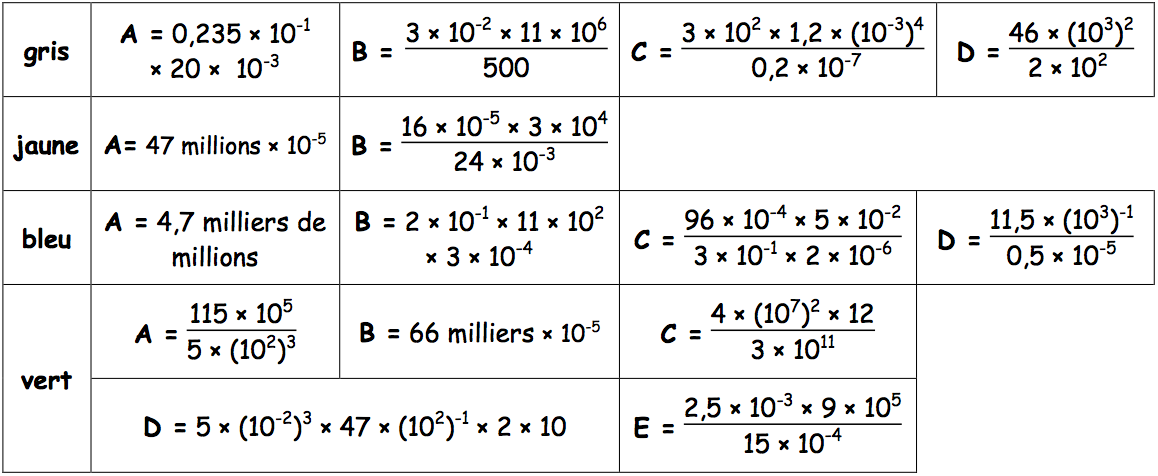 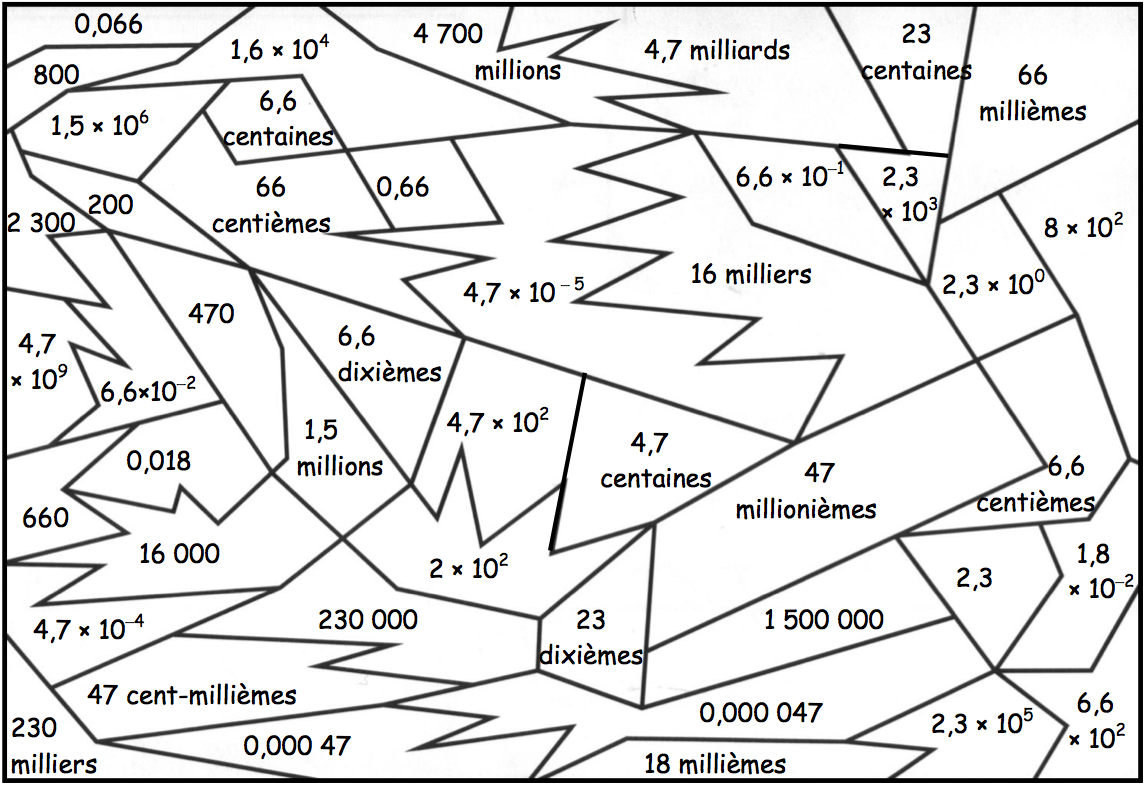 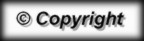 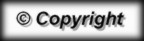 